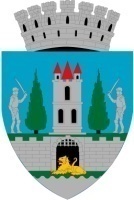 HOTĂRÂREA Nr. 309/19.11.2021  privind aprobarea documentației tehnico - economice de avizare a lucrărilor de intervenţie şi a indicatorilor tehnico - economici la obiectivul de investiție: Implementarea măsurilor de eficienţă energetică la Sala de Scrimă “Alexandru Csipler”Consiliul Local al Municipiului Satu Mare întrunit în ședința extraordinară, convocată de îndată din data de 19.11.2021,Analizând proiectul de hotărâre înregistrat sub nr. 58475/17.11.2021, referatul de aprobare al Primarului Municipiului Satu Mare, înregistrat sub nr. 58.478/17.11.2021, în calitate de inițiator, de raportul de specialitate comun al Biroului Consultanță Tehnică şi Supervizare Lucrări şi al Direcției economice, înregistrat sub nr. 58.490/17.11.2021, avizele comisiilor de specialitate ale Consiliului Local Satu Mare, Având în vedere procesul verbal al comisiei tehnico - economice cu                                       nr. 58422/17.11.2021,Luând în considerare prevederile: Legii nr. 372/2005 republicată, privind performanța energetică a clădirilor, republicată,art. 44 alin. 1 din Legea nr. 273/2006 privind finanţele publice locale, cu modificările și completările ulterioare,Ținând seama de prevederile Legii nr. 24/2000 privind normele de tehnică legislativă pentru elaborarea actelor normative, republicată, cu modificările şi completările ulterioare,În baza prevederilor art. 129 alin. (2) lit. b) coroborat cu prevederile alin. (4)                  lit. d) din O.U.G. nr. 57/2019 privind Codul administrativ, cu modificările și completările ulterioare,În temeiul prevederilor art. 139 alin (3) lit. g) și art. 196 alin (1) lit. a) din O.U.G. nr. 57/2019 privind Codul administrativ, cu modificările și completările ulterioare,          Adoptă prezenta H O T Ă R Â R E:Art. 1. Se aprobă documentația tehnico - economică de avizare a lucrărilor de intervenţie şi a indicatorilor tehnico - economici la obiectivul de investiţie Implementarea măsurilor de eficienţă energetică la Sala de Scrimă “Alexandru Csipler”, conform Anexei nr. 1, parte integrantă a prezentei hotărâri.Art. 2. Cu ducerea la îndeplinire a prezentei hotărâri se încredințează Primarul Municipiului Satu Mare, Direcția economică şi Biroul Consultanță Tehnică şi Supervizare Lucrări.Art. 3. Prezenta hotărâre se comunică, prin intermediul Secretarului general al Municipiului Satu Mare, în termenul prevăzut de lege, Primarului Municipiului                      Satu Mare, Instituției Prefectului judeţul Satu Mare,  Direcției economice şi Biroului Consultanță Tehnică şi Supervizare Lucrări.Președinte de ședință,                                            Contrasemnează              Német Szabolcs                                                   Secretar general,                                                                                      Mihaela Maria RacolțaPrezenta hotărâre a fost adoptată cu respectarea prevederilor art. 139 alin. (3) lit. g) din O.U.G. nr. 57/2019 privind Codul administrativ;Redactat în 6 exemplare originaleTotal consilieri în funcţie cf. art. 204 alin. (2) lit. a) și alin. (3) din O.U.G. nr. 57/201922Nr. total al consilierilor prezenţi22Nr total al consilierilor absenţi0Voturi pentru22Voturi împotrivă0Abţineri0